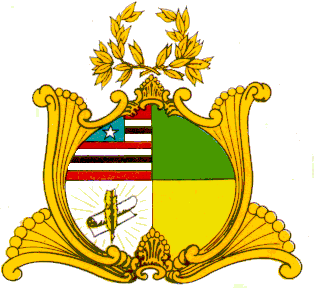 Gabinete do Deputado Paulo NetoAv. Jerônimo de Albuquerque, S/N – Sítio Rangedor – CohafumaFone (98) 3269-3264–email:deputadopauloneto@hotmail.com – São Luís - MAINDICAÇÃO Nº     /2019.Senhor Presidente,	Nos termos do art. 152 do Regimento Interno da Assembleia do Maranhão, solicitamos que a presente indicação, depois de ouvida a Mesa, seja encaminhado ofício ao senhor Governador do Estado Dr. Flavio Dino de Castro e Costa, solicitando providências junto ao Senhor Secretário Estadual de Educação Felipe Camarão, a construção de escola de ensino médio no bairro Areal, na sede do município de Chapadinha - MA.A construção do colégio de ensino médio se faz necessário devido o deslocamento dos alunos do bairro Areal de mais de 5 km de distância.Plenário Deputado NAGIB HAICKEL, do palácio “MANUEL BECKMAN”, em 19 de março de 2019.Atenciosamente, PAULO NETODeputado Estadual